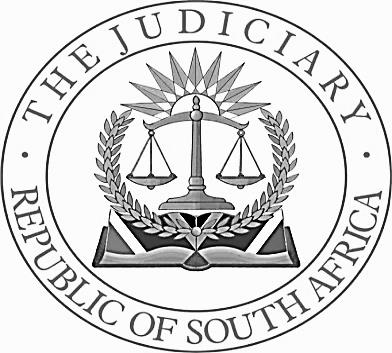   IN THE HIGH COURT OF SOUTH AFRICAGAUTENG DIVISION, PRETORIA OPPOSED MOTION ROLL FOR THE WEEK 4 – 8 NOVEMBER 2019BEFORE THE HONOURABLE JUSTICE MOLOPA-SETHOSA M N RAMABITLE  VSNEDSBANK +11954/073S M MASIMENEVSRAF18843/1314S PANAGOUVSG R PANAGOU69363/1618T S MATHONIVSH J MALULEKE +163034/1724R J MOATSHE +1VSSBSAR J MOATSHE +1VSSBSA35589/1730FIDELITY ADTVSMINISTER OF POLICE +2FIDELITY ADTVSMINISTER OF POLICE +285810/1738  AR-LASER SCANNING SERVICESVSNEWRON GROUP +146487/1846487/1839E ROOS VSTRUSTEES FORTHETIME BEING OF THE MAHEMSRUS TRUST34371/1834371/1847NEDBANKVSFIRSTCLINIC PROPERTIES ONE LTD & 8 OTHERS33780/1933780/1948T MATJEBEVSMAGISTRATE NEL PTA NORTH +126338/1926338/19      52J DU TOITVSN DU TOIT13518/1913518/19